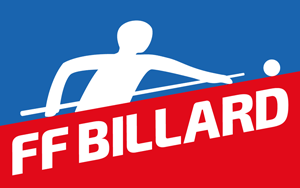 Ligue de Normandie BillardCommission : Formation & Jeunesse 	Cany BarvilleSamedi 11 avril 2020De 10h à 16h30Stage 1 bandeNiveau 2,80m10 stagiaires maxiAnimateur : Johann PETITProgramme : zones favorablesInscriptions par mail : pascalmartory@hotmail.frAvant le 06 avril 2020 à 18h00